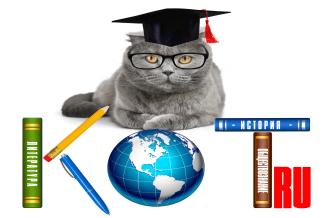 БЛАНК ОТВЕТОВДАННЫЕ УЧАСТНИКА:ОТВЕТЫ:Название олимпиады «ТВОРЧЕСТВО АЛЕКСАНДРА ОСТРОВСКОГО»ФИО участникаУчебное заведение, город ФИО педагога-организатораАдрес электронной почты педагогаНомер задания123456789101112131415161718